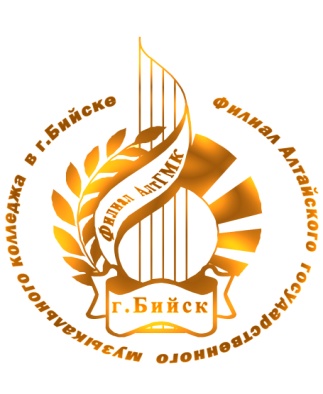 Анкета участникаПРОФИЛЬНОЙ ПРОГРАММЫ СЕЗОННЫХ ОБРАЗОВАТЕЛЬНЫХ СМЕН «ALLEGRO»для одаренных учащихся детских музыкальных школ и школ искусствпо направлению «Инструментально-исполнительское искусство. Фортепиано. Народные инструменты (аккордеон, баян, домра, балалайка)»ФАМИЛИЯ, ИМЯ  	УЧАСТНИКА ________________________________________________________ГОД, ЧИСЛО, МЕСЯЦ РОЖДЕНИЯ _______________________________________________________ВОЗРАСТ УЧАСТНИКА НА МОМЕНТ ПРОВЕДЕНИЯ КОНКУРСНОЙ СМЕНЫ __________УЧЕБНОЕ ЗАВЕДЕНИЕ, КЛАСС, ОБРАЗОВАТЕЛЬНАЯ ПРОГРАММА _________________________________________________________ФИО  ПРЕПОДАВАТЕЛЯ ________________________________________________________________КОНТАКТНЫЙ ТЕЛЕФОН ______________________________________________________________ТВОРЧЕСКИЕ ДОСТИЖЕНИЯ  (дипломы лауреата зональных, краевых, региональных, всероссийских и международных конкурсов и фестивалей за последние 2 года) ____________________________________________________________________________________________________________________________________________________________________________________________________________________________________________________________К чему стремитесь и чего желаете достичь в направлении инструментального исполнительства?____________________________________________________________________________________________________________________________________________________________________________________________________________________________________________________________Назовите любимых исполнителей на вашем инструменте?____________________________________________________________________________________________________________________________________________________________________________________________________________________________________________________________Какое(ие) произведение мечтаете исполнить?_________________________________________________________________________________________________________________________________________________________________________________________________________________________________________________________Какой учебный предмет(ы) в СОШ вас привлекает?____________________________________________________________________________________________________________________________________________________________________________________________________________________________________________________________Какой учебный предмет(ы) в ДМШ, ДШИ вас привлекает? Почему?____________________________________________________________________________________________________________________________________________________________________________________________________________________________________________________________Какие направления в музыке вам наиболее близки?____________________________________________________________________________________________________________________________________________________________________________________________________________________________________________________________Имеете ли вы опыт сочинения музыки?____________________________________________________________________________________________________________________________________________________________________________________________________________________________________________________________Сколько классов вы планируете закончить в СОШ?________________________________________________________________________________________________________________________________________________________________________Куда вы планируете поступать после окончания школы?________________________________________________________________________________________________________________________________________________________________________Благодарим  за ответы!